BIO-DATA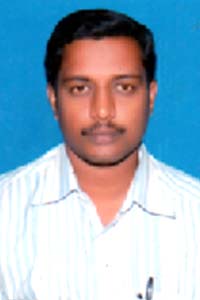 PERSONAL DETAILS:Name                                                     :          SHATHEESH SHATHEESH.371098@2freemail.com Date of Birth                                         :         22-07-1980Place of Birth                                        :         Madanapalle (Chittoor District)Height                                                    :          5ft 6 InchesComplexion                                          :          MediumReligion                                                 :         HinduEducation Qualification	:Educational Qualifications                :        SSC TECHNICAL QUALIFICATIONS:Diploma in Cell Phone Servicing Computer Hardware Engineering EXPERIENCE :	Cell Phone Servicing  all models in 8 years Experience in own shoplanguages	:			:   hindi, English